 Professional Words of Wisdom
 
"I found I was most effective when I did not rely on common understandings and was specific with my requests. Patience and respect are also critical to success. Amazing results are possible when people of different backgrounds and experiences pull together." 

-

The EEOC, or Equal Employment Opportunity Commission, is responsible for enforcing federal laws that make it illegal to discriminate against a job applicant or an employee because of the person's race, color, religion, sex (including pregnancy), national origin, age (40 or older), disability or genetic information. ("About the EEOC: Overview", 2012) When this mix of people comes together there are a variety of cultures represented. 

Your posts should be in the 100-word range and your responses in the 75-word range. Respond to at least two of your classmates with meaningful comments in accordance with your Syllabus. Discuss at least two ways that this multicultural mix can be an advantage to the career field you have chosen. I need a 100 word discussion on Discuss at least two ways that this multicultural mix can be an advantage to the career field you have chose.I need a 75 words response for the followingI need a 75 words response for the followingTHOMAS   I need to response to this with 75 words to ThomasDiscussion Topic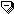 